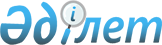 Қарғалы аудандық мәслихатының 2023 жылғы 29 желтоқсандағы № 115 "2024-2026 жылдарға арналған Әлімбет ауылдық округі бюджетін бекіту туралы" шешіміне өзгерістер енгізу туралыАқтөбе облысы Қарғалы аудандық мәслихатының 2024 жылғы 26 маусымдағы № 179 шешімі
      ШЕШТІ:
      1. Қарғалы аудандық мәслихатының "2024-2026 жылдарға арналған Ащылысай ауылдық округі бюджетін бекіту туралы" 2023 жылғы 29 желтоқсандағы № 115 шешіміне келесідей өзгерістер енгізілсін:
      1 тармақ жаңа редакцияда мазмұндалсын:
      "1. 2024-2026 жылдарға арналған Әлімбет ауылдық округі бюджеті тиісінше 1, 2 және 3 қосымшаларға сәйкес, оның ішінде 2024 жылға мынадай көлемдерде бекітілсін:
      1) кірістер – 59677 мың теңге,
      оның ішінде:
      салықтық түсімдер - 6048 мың теңге;
      трансферттер түсімдері – 53629 мың теңге;
      2) шығындар – 64859,8 мың теңге;
      3) таза бюджеттік кредит беру - 0 мың теңге,
      оның ішінде:
      бюджеттік кредиттер - 0 мың теңге;
      бюджеттік кредиттерді өтеу - 0 мың теңге;
      4) қаржы активтерімен жасалатын
      операциялар бойынша сальдо - 0 мың теңге;
      оның ішінде:
      қаржы активтерін сатып алу - 0 мың теңге;
      5) бюджет тапшылығы (профицитi) - -5182,8" мың теңге;
      6) бюджет тапшылығын қаржыландыру
      (профицитiн пайдалану) – 5182,8 мың теңге,
      оның ішінде:
      бюджет қаражатының пайдаланылатын қалдықтары 5182,8 мың теңге.".
      Келісілген: Алмагамбетова А.
      Сакабаев Ш.
      Манасова Н.
      Аталған трансферттердің сомаларын бөлу ауылдық округінің әкімі аппаратының шешімі негізінде жүзеге асырылады.".
      2. Көрсетілген шешімнің 1 қосымшасы осы шешімнің қосымшасына сәйкес жаңа редакцияда жазылсын.
      3. Осы шешім 2024 жылғы 1 қаңтардан бастап қолданысқа енгізіледі. 2024 жылға арналған Әлімбет ауылдық округ бюджеті
					© 2012. Қазақстан Республикасы Әділет министрлігінің «Қазақстан Республикасының Заңнама және құқықтық ақпарат институты» ШЖҚ РМК
				
      Қарғалы аудандық мәслихатының төрағасы 

С. Аманжолов
Қарғалы аудандық 
мәслихатының 2024 жылғы 
26 маусымдағы № 179 шешіміне 
ҚосымшаҚарғалы аудандық 
мәслихатының 2023 жылғы 
29 желтоқсандағы № 115 
шешіміне 1 қосымша
Санаты
Санаты
Санаты
Санаты
Санаты
Сомасы,мың теңге
Сыныбы
Сыныбы
Сыныбы
Сыныбы
Сомасы,мың теңге
Кіші сыныбы
Кіші сыныбы
Кіші сыныбы
Сомасы,мың теңге
Ерекшелігі
Ерекшелігі
Сомасы,мың теңге
Атауы
Сомасы,мың теңге
I. Кірістер
59677,0
1
Салықтық түсімдер
6048,0
01
Табыс салығы
2466,0
2
Жеке табыс салығы
2466,0
04
Меншiкке салынатын салықтар
2747,0
1
Мүлiкке салынатын салықтар 
74,0
3
Жер салығы 
696,0
4
Көлiк құралдарына салынатын салық 
1977,0
05
Тауарларға, жұмыстарға және көрсетілетін қызметтерге салынатын iшкi салықтар
835,0
3
Табиғи және басқа да ресурстарды пайдаланғаны үшiн түсетiн түсiмдер
835,0
4
Трансферттердің түсімдері
53629,0
02
Мемлекеттiк басқарудың жоғары тұрған органдарынан түсетiн трансферттер
53629,0
3
Аудандардың (облыстық маңызы бар қаланың) бюджетінен трансферттер
53629,0
Функционалдық топ
Функционалдық топ
Функционалдық топ
Функционалдық топ
Функционалдық топ
Функционалдық топ
Сомасы, мың теңге
Кіші функция
Кіші функция
Кіші функция
Кіші функция
Кіші функция
Сомасы, мың теңге
Бюджеттік бағдарламалардың әкiмшiсi
Бюджеттік бағдарламалардың әкiмшiсi
Бюджеттік бағдарламалардың әкiмшiсi
Бюджеттік бағдарламалардың әкiмшiсi
Сомасы, мың теңге
Бағдарлама
Бағдарлама
Бағдарлама
Сомасы, мың теңге
Кіші бағдарлама
Кіші бағдарлама
Сомасы, мың теңге
Атауы
Сомасы, мың теңге
ІІ. Шығындар
64859,8
01
Жалпы сипаттағы мемлекеттiк қызметтер
40493,9
1
Мемлекеттiк басқарудың жалпы функцияларын орындайтын өкiлдi, атқарушы және басқа органдар
40493,9
01
1
124
Аудандық маңызы бар қала, ауыл, кент, ауылдық округ әкімінің аппараты
40493,9
01
1
123
001
Аудандық маңызы бар қала, ауыл, кент, ауылдық округ әкімінің қызметін қамтамасыз ету жөніндегі қызметтер
37663,9
022
Мемлекеттік органның күрделі шығыстары
2830,0
06
Әлеуметтiк көмек және әлеуметтiк қамсыздандыру
3116,0
2
Әлеуметтiк көмек
3116,0
2
124
Аудандық маңызы бар қала, ауыл, кент, ауылдық округ әкімінің аппараты
3116,0
2
123
003
Мұқтаж азаматтарға үйде әлеуметтік көмек көрсету
3116,0
07
Тұрғынүй-коммуналдық шаруашылық
17575,0
3
Елді-мекендерді көркейту
17575,0
3
124
Аудандық маңызы бар қала, ауыл, кент, ауылдық округ әкімінің аппараты
17575,0
3
123
008
Елді мекендердегі көшелерді жарықтандыру
4429,0
009
Елді мекендердің санитариясын қамтамасыз ету
1500,0
3
123
011
Елді мекендерді абаттандыру мен көгалдандыру
11646,0
12
Көлiкжәне коммуникация
3674,9
1
Автомобиль көлiгi
3674,9
124
Аудандық маңызы бар қала, ауыл, кент, ауылдық округ әкімінің аппараты
3674,9
013
Аудандық маңызы бар қалаларда, ауылдарда, кенттерде, ауылдық округтерде автомобиль жолдарының жұмыс істеуін қамтамасыз ету
3122,0
045
Аудандық маңызы бар қалаларда, ауылдарда, кенттерде, ауылдық округтерде автомобиль жолдарын күрделі және орташа жөндеу
552,9
Функционалдық топ
Функционалдық топ
Функционалдық топ
Функционалдық топ
Функционалдық топ
Функционалдық топ
Сомасы, мың теңге
Кіші функция
Кіші функция
Кіші функция
Кіші функция
Кіші функция
Сомасы, мың теңге
Бюджеттік бағдарламалардың әкiмшiсi
Бюджеттік бағдарламалардың әкiмшiсi
Бюджеттік бағдарламалардың әкiмшiсi
Бюджеттік бағдарламалардың әкiмшiсi
Сомасы, мың теңге
Бағдарлама
Бағдарлама
Бағдарлама
Сомасы, мың теңге
Кіші бағдарлама
Кіші бағдарлама
Сомасы, мың теңге
Атауы
Сомасы, мың теңге
III. Таза бюджеттiк кредит беру
0,0
Санаты
Санаты
Санаты
Санаты
Санаты
Сомасы,мың теңге
Сыныбы
Сыныбы
Сыныбы
Сыныбы
Сомасы,мың теңге
Ішкі сыныбы
Ішкі сыныбы
Ішкі сыныбы
Сомасы,мың теңге
Ерекшелігі
Ерекшелігі
Сомасы,мың теңге
Атауы
Сомасы,мың теңге
5
Бюджеттік кредиттерді өтеу
0,0
01
Бюджеттік кредиттерді өтеу
0,0
1
Мемлекеттік бюджеттен берілген бюджеттік кредиттерді өтеу
0,0
Функционалдық топ
Функционалдық топ
Функционалдық топ
Функционалдық топ
Функционалдық топ
Функционалдық топ
Сомасы, мың теңге
Кіші функция
Кіші функция
Кіші функция
Кіші функция
Кіші функция
Сомасы, мың теңге
Бюджеттік бағдарламалардың әкiмшiсi
Бюджеттік бағдарламалардың әкiмшiсi
Бюджеттік бағдарламалардың әкiмшiсi
Бюджеттік бағдарламалардың әкiмшiсi
Сомасы, мың теңге
Бағдарлама
Бағдарлама
Бағдарлама
Сомасы, мың теңге
Кіші бағдарлама
Кіші бағдарлама
Сомасы, мың теңге
Атауы
Сомасы, мың теңге
IV. Каржы активтерi мен жасалатын операциялар бойынша сальдо
0,0
Қаржылық активтер сатып алу
0,0
V. Бюджет тапшылығы (профицитi)
-5182,8
VI. Бюджет тапшылығын қаржыландыру (профицитiн пайдалану)
5182,8
Санаты
Санаты
Санаты
Санаты
Санаты
Сомасы,мың теңге
Сыныбы
Сыныбы
Сыныбы
Сыныбы
Сомасы,мың теңге
Ішкі сыныбы
Ішкі сыныбы
Ішкі сыныбы
Сомасы,мың теңге
Ерекшелігі
Ерекшелігі
Сомасы,мың теңге
Атауы
Сомасы,мың теңге
7
Қарыздар түсімдері
0,0
01
Мемлекеттік ішкі қарыздар
0,0
2
Қарыз алу келісім-шарттары
0,0
Функционалдық топ
Функционалдық топ
Функционалдық топ
Функционалдық топ
Функционалдық топ
Функционалдық топ
Сомасы, мың теңге
Кіші функция
Кіші функция
Кіші функция
Кіші функция
Кіші функция
Сомасы, мың теңге
Бюджеттік бағдарламалардың әкiмшiсi
Бюджеттік бағдарламалардың әкiмшiсi
Бюджеттік бағдарламалардың әкiмшiсi
Бюджеттік бағдарламалардың әкiмшiсi
Сомасы, мың теңге
Бағдарлама
Бағдарлама
Бағдарлама
Сомасы, мың теңге
Кіші бағдарлама
Кіші бағдарлама
Сомасы, мың теңге
Атауы
Сомасы, мың теңге
16
Қарыздарды өтеу
0,0
16
1
Қарыздарды өтеу
0,0
Санаты
Санаты
Санаты
Санаты
Санаты
Сомасы,мың теңге
Сыныбы
Сыныбы
Сыныбы
Сыныбы
Сомасы,мың теңге
Ішкі сыныбы
Ішкі сыныбы
Ішкі сыныбы
Сомасы,мың теңге
Ерекшелігі
Ерекшелігі
Сомасы,мың теңге
Атауы
Сомасы,мың теңге
8
Бюджет қаражатының пайдаланылатын қалдықтары
5182,8
01
Бюджет қаражаты қалдықтары
5182,8
1
Бюджет қаражатының бос қалдықтары
5182,8